Paroisse st Jean de la commanderieChant d’entrée07 et 08 mai 2016 7ème Dimanche de PâquesSt Léon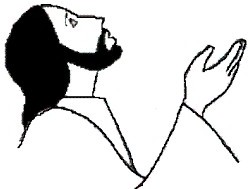 Si le Père vous appelle à aimer comme il vous aime Dans le feu de son Esprit, bienheureux êtes-vous ! Si le monde vous appelle à lui rendre une espérance A lui dire son salut, bienheureux êtes-vous !Si l’Eglise vous appelle à peiner pour le royaume Aux travaux de sa moisson, bienheureux êtes-vous !Tressaillez de joie ! Tressaillez de joie ! Car vos noms sont inscritsPour toujours dans les Cieux ! Tressaillez de joie ! Tressaillez de joie !Car vos noms sont inscrits dans le cœur de Dieu !Si le Père vous appelle à la tâche des apôtres,En témoins du seul pasteur, bienheureux êtes-vous ! Si le monde vous appelle à l’accueil et au partage Pour bâtir son unité, bienheureux êtes-vous !Si l’Eglise vous appelle à répandre l’EvangileEn tout point de l’univers, bienheureux êtes-vous !Si le Père vous appelle à quitter toute richessePour ne suivre que son Fils, bienheureux êtes-vous ! Si le monde vous appelle à lutter contre la haine Pour la quête de la paix, bienheureux êtes-vous !Si l’Eglise vous appelle à tenir dans la prièreAu service des pécheurs, bienheureux êtes-vous !Lecture du livre des Actes des Apôtres« Voici que je contemple le Fils de l’homme debout à la droite de Dieu » (Ac 7, 55-60)PsaumeR/ Le Seigneur est roi,le Très-Haut sur toute la terre !Le Seigneur est roi ! Exulte la terre ! Joie pour les îles sans nombre !justice et droit sont l’appui de son trône. Les cieux ont proclamé sa justice,et tous les peuples ont vu sa gloire. À genoux devant lui, tous les dieux !Tu es, Seigneur, le Très-Haut sur toute la terre :tu domines de haut tous les dieux.Lecture de l’Apocalypse de saint Jean« Viens, Seigneur Jésus ! » (Ap 22, 12-14.16-17.20)Acclamation de l’Evangile :Alléluia. Alléluia.Je ne vous laisserai pas orphelins, dit le Seigneur, je reviens vers vous, et votre cœur se réjouira.Alléluia.(cf. Jn 14, 18)Évangile de Jésus Christ selon saint JeanEn ce temps-là,les yeux levés au ciel, Jésus priait ainsi :« Père saint,je ne prie pas seulement pour ceux qui sont là,mais encore pour ceux qui, grâce à leur parole, croiront en moi. Que tous soient un, comme toi, Père, tu es en moi, et moi en toi. Qu’ils soient un en nous, eux aussi, pour que le monde croie que tu m’as envoyé. Et moi, je leur ai donné la gloire que tu m’as donnée, pour qu’ils soient un comme nous sommes UN : moi en eux, et toi en moi. Qu’ils deviennent ainsi parfaitement un, afin que le monde sache que tu m’as envoyé, et que tu les as aimés comme tu m’as aimé. Père, ceux que tu m’as donnés, je veux que là où je suis, ils soient eux aussi avec moi, et qu’ils contemplent ma gloire, celle que tu m’as donnée parce que tu m’as aimé avant la fondation du monde. Père juste, le monde ne t’a pas connu, mais moi je t’ai connu, et ceux-ci ont reconnu que tu m’as envoyé. Je leur ai fait connaître ton nom, et je le ferai connaître, pour que l’amour dont tu m’as aimé soit en eux, et que moi aussi, je sois en eux. »HoméliePrière Universelle :Ô Christ, réssucité, exauce nous.Chant de fraction du painAgneau de Dieu, Agneau vainqueur, Prends pitié de nous, pécheurs !- Heureux qui lave son vêtement dans le sang de l'Agneau : Il aura droit aux fruits de l'arbre de la vie !- Heureux qui lave son vêtement dans le sang de l'Agneau : Il franchira les portes de la cité de Dieu !- Heureux qui lave son vêtement dans le sang de l'Agneau : Gratuitement il boira l'eau de la vie !Agneau de Dieu, Agneau vainqueur, Donne-nous la paix Seigneur !Agneau de Dieu, Agneau vainqueur, Donne-nous la paix Seigneur !Chant de Communion :- Je vous ai choisis, je vous ai établis Pour que vous alliez et viviez de ma vie. Demeurez en moi, vous porterez du fruit ; Je fais de vous mes frères et mes amis.- Contemplez mes mains et mon coeur transpercés ; Accueillez la vie que l´Amour veut donner.Ayez foi en moi, je suis ressuscité,Et bientôt dans la gloire, vous me verrez.3- Recevez l´Esprit de puissance et de paix ; Soyez mes témoins, pour vous j´ai tout donné. Perdez votre vie, livrez-vous sans compter ; Vous serez mes disciples, mes bien-aimés !4 - Consolez mon peuple ; je suis son berger. Donnez-lui la joie dont je vous ai comblés. Ayez pour vos frères la tendresse du Père, Demeurez près de moi, alors vous vivrez !Chant d’Envoi :Regina caeli, laetare, alleluia:Quia quem meruisti portare. alleluia, Resurrexit, sicut dixit, alleluia,Ora pro nobis Deum, alleluia.